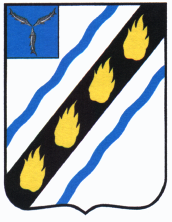 АДМИНИСТРАЦИЯМЕЧЕТНЕНСКОГО  МУНИЦИПАЛЬНОГО  ОБРАЗОВАНИЯСОВЕТСКОГО  МУНИЦИПАЛЬНОГО  РАЙОНА  САРАТОВСКОЙ ОБЛАСТИПОСТАНОВЛЕНИЕот 24.07.2017 № 39с.МечетноеОб утверждении административного регламента исполнения муниципальной функции «Осуществление муниципального контроля за обеспечением сохранности автомобильных дорог местного значения в границах Мечетненского муниципального образования»В соответствии с Федеральным законом от 26.12.2008 № 294-ФЗ «О защите прав юридических лиц и индивидуальных предпринимателей при осуществлении государственного контроля (надзора) и муниципального контроля» и постановлением правительства Саратовской области от 26.08.2011 № 458-П «О порядке разработки и утверждения административных регламентов исполнения государственных функций и административных регламентов предоставления государственных услуг, а также административных регламентов осуществления муниципального контроля» и руководствуясь Уставом Мечетненского муниципального  образования Советского муниципального района Саратовской области, администрация  Мечетненского муниципального образования  ПОСТАНОВЛЯЕТ:1. Утвердить административный регламент исполнения муниципальной функции «Осуществление муниципального контроля за обеспечением сохранности автомобильных дорог местного значения в границах Мечетненского муниципального образования» согласно приложению.2. Считать утратившим силу:- постановление администрации Мечетненского муниципального образования Советского муниципального района Саратовской области от 13.09.2014 г.№19 «Об утверждении административного регламента исполнения муниципальной функции «Осуществление муниципального контроля за обеспечением сохранности автомобильных дорог местного значения в границах Мечетненского муниципального образования». 3. Настоящее постановление вступает в силу по истечении десяти дней со дня его официального обнародования в установленном порядке.Глава Мечетненского муниципального  образования			                                Е.Н. ЧуйковаПриложение к постановлению администрацииМечетненского муниципального  образования 24 июля  2017 года № 39Административный регламент
исполнения муниципальной функции «Осуществление муниципального контроля за обеспечением сохранности автомобильных дорог местного значения в границах Мечетненского муниципального образования»1. Общие положения1.1. Административный регламент исполнения муниципальной функции «Осуществление муниципального контроля за сохранностью автомобильных дорог местного значения в границах Мечетненского муниципального образования» (далее - Регламент) определяет сроки и последовательность административных процедур (действий) при осуществлении муниципальной функции.1.2. Муниципальный контроль за сохранностью автомобильных дорог местного значения в границах Мечетненского муниципального образования» (далее - муниципальный контроль) осуществляется администрацией Мечетненского муниципального образования (далее -  орган муниципального контроля).1.3. Нормативные правовые акты, регулирующие исполнение муниципальной функции:- Федеральный закон от 06.10.2003 № 131-ФЗ «Об общих принципах организации местного самоуправления в Российской Федерации» (первоначальный текст опубликован в издании «Собрание законодательства Российской Федерации» от 06.10.2003 № 40, ст. 3822);- Федеральный закон от 26.12.2008 № 294-ФЗ «О защите прав юридических лиц и индивидуальных предпринимателей при осуществлении государственного контроля (надзора) и муниципального контроля» (первоначальный текст опубликован в издании «Собрание законодательства Российской Федерации» от 29.12.2008 № 52 (ч. 1), ст. 6249) (далее - Федеральный закон № 294-ФЗ);- Федеральный закон от 02.05.2006 № 59-ФЗ «О порядке рассмотрения обращений граждан Российской Федерации» (первоначальный текст опубликован в издании «Российская газета» от 05.05.2006 № 95);- Федеральный закон от 08.11.2007 № 257-ФЗ «Об автомобильных дорогах и о дорожной деятельности в Российской Федерации и о внесении изменений в отдельные законодательные акты Российской Федерации» (первоначальный текст опубликован в издании «Собрание законодательства Российской Федерации» от 12.11.2007 № 46, ст. 5553);- постановление Правительства Российской Федерации от 30.06.2010 № 489 «Об утверждении Правил подготовки органами государственного контроля (надзора) и органами муниципального контроля ежегодных планов проведения плановых проверок юридических лиц и индивидуальных предпринимателей» (первоначальный текст опубликован в издании «Собрание законодательства Российской Федерации» от 12.07.2010 № 28, ст. 3706);- приказ Министерства экономического развития Российской Федерации от 30.04.2009 № 141 «О реализации положений Федерального закона «О защите прав юридических лиц и индивидуальных предпринимателей при осуществлении государственного контроля (надзора) и муниципального контроля» (первоначальный текст опубликован в издании «Российская газета» от 14.05.2009 № 85) (далее - приказ Министерства экономического развития Российской Федерации от 30.04.2009 № 141).1.4. Предметом муниципального контроля является проверка соблюдения юридическими и физическими лицами, индивидуальными предпринимателями обязательных требований, установленных в отношении автомобильных дорог местного значения законодательством Российской Федерации и муниципальными правовыми актами, в сфере обеспечения сохранности автомобильных дорог (далее - обязательные требования):- при использовании полос отвода и придорожных полос автомобильных дорог местного значения;- при проведении работ по содержанию и ремонту автомобильных дорог местного значения и осуществлении иной дорожной деятельности;- при присоединении объектов дорожного сервиса, а также объектов другого функционального назначения к автомобильным дорогам местного значения;- при прокладке, переносе и переустройстве инженерных коммуникаций в границах полос отвода и придорожных полос автомобильных дорог;- при строительстве, реконструкции, капитальном ремонте пересечения автомобильной дороги с другими автомобильными дорогами и примыканий автомобильной дороги к другой автомобильной дороге;- при использовании автомобильных дорог пользователями автомобильных дорог.1.5. Должностные лица, осуществляющие муниципальный контроль, имеют право:- взаимодействовать с органами прокуратуры, органами внутренних дел, другими органами государственной власти и органами местного самоуправления, экспертными организациями;- осуществлять мониторинг качества дорожных работ и сохранности автомобильных дорог местного значения, расположенных в границах территории Мечетненского муниципального образования, предназначенных для осуществления дорожной деятельности;- беспрепятственно при предъявлении служебного удостоверения и копии распоряжения администрации Мечетненского муниципального образования о назначении проверки (далее - распоряжение) производить осмотр состояния автомобильных дорог местного значения, расположенных в границах территории Мечетненского муниципального образования, предназначенных для осуществления дорожной деятельности, на которых осуществляют свою деятельность юридические лица и индивидуальные предприниматели;- запрашивать и получать на основании мотивированных письменных запросов от органов государственной власти, органов местного самоуправления, юридических и физических лиц, а также индивидуальных предпринимателей информацию и документы, необходимые для проверки соблюдения обязательных требований;- привлекать к проведению выездной проверки юридического и физического лица, индивидуального предпринимателя экспертов, экспертные организации, не состоящие в гражданско-правовых и трудовых отношениях с юридическим и физическим лицом, индивидуальным предпринимателем, в отношении которых проводится проверка;- выдавать предписания юридическим и физическим лицам, индивидуальным предпринимателям об устранении выявленных нарушений;- осуществлять иные права, предусмотренные действующим законодательством Российской Федерации и муниципальными правовыми актами.1.6. Должностные лица, осуществляющие муниципальный контроль, обязаны:- своевременно и в полной мере исполнять предоставленные в соответствии с законодательством Российской Федерации и муниципальными правовыми актами полномочия по предупреждению, выявлению и пресечению нарушений обязательных требований;- соблюдать законодательство Российской Федерации, права и законные интересы юридического и физического лица, индивидуального предпринимателя, в отношении которых осуществляется муниципальный контроль;- проводить проверку на основании распоряжения в соответствии с ее назначением;- проводить проверку только во время исполнения служебных обязанностей, выездную проверку - только при предъявлении служебных удостоверений, копии распоряжения и в случае, предусмотренном частью 5 статьи 10 Федерального закона № 294-ФЗ, - копии документа о согласовании проведения проверки с органом прокуратуры;- не препятствовать руководителю, иному должностному лицу или уполномоченному представителю юридического лица, физическому лицу, индивидуальному предпринимателю, его уполномоченному представителю присутствовать при проведении проверки и давать разъяснения по вопросам, относящимся к предмету проверки;- представлять руководителю, иному должностному лицу или уполномоченному представителю юридического лица, физическому лицу, индивидуальному предпринимателю, его уполномоченному представителю, присутствующим при проведении проверки, информацию и документы, относящиеся к предмету проверки;- знакомить руководителя, иного должностного лица или уполномоченного представителя юридического лица, физического лица, индивидуального предпринимателя, его уполномоченного представителя с результатами проверки;- учитывать при определении мер, принимаемых по фактам выявленных нарушений, соответствие указанных мер их потенциальной опасности для жизни, здоровья людей, для животных, растений, окружающей среды, объектов культурного наследия (памятников истории и культуры) народов Российской Федерации, безопасности государства, для возникновения чрезвычайных ситуаций природного и техногенного характера, а также не допускать необоснованное ограничение прав и законных интересов граждан, в том числе индивидуальных предпринимателей, юридических лиц;- доказывать обоснованность своих действий при их обжаловании юридическими и физическими лицами, индивидуальными предпринимателями, в порядке, установленном законодательством Российской Федерации;- не требовать от юридического и физического лица, индивидуального предпринимателя документы и иные сведения, представление которых не предусмотрено законодательством Российской Федерации;- перед началом проведения выездной проверки по просьбе руководителя, иного должностного лица или уполномоченного представителя юридического и физического лица, индивидуального предпринимателя, его уполномоченного представителя ознакомить их с положениями Регламента;- соблюдать сроки проведения проверки, установленные Федеральным законом № 294-ФЗ и Регламентом;- осуществлять запись о проведенной проверке в журнале учета проверок юридических и физических лиц, индивидуальных предпринимателей.1.7. Юридические и физические лица, а также индивидуальные предприниматели, в отношении которых осуществляется муниципальный контроль, вправе:- непосредственно присутствовать при проведении проверки, давать объяснения по вопросам, относящимся к предмету проверки;- получать от органа муниципального контроля, его должностных лиц информацию, которая относится к предмету проверки, представление которой предусмотрено Федеральным законом № 294-ФЗ;- знакомиться с результатами проверки и указывать в акте проверки о своем ознакомлении (согласии или несогласии с результатами проверки, а также с действиями должностных лиц органа муниципального контроля);- обжаловать действия (бездействие) должностных лиц органа муниципального контроля, повлекшие за собой нарушение прав юридического лица, физического лица, индивидуального предпринимателя при проведении проверки, в административном и (или) судебном порядке в соответствии с законодательством Российской Федерации;- осуществлять иные права, предусмотренные действующим законодательством.Юридические и физические лица, а также индивидуальные предприниматели, в отношении которых осуществляется муниципальный контроль, имеют право на возмещение вреда, причиненного при осуществлении муниципального контроля действиями должностных лиц органа муниципального контроля, признанными в установленном законодательством порядке незаконными.1.8. Юридические и физические лица, а также индивидуальные предприниматели обязаны:- обеспечить на месте проведения проверки присутствие руководителя, иного должностного лица или уполномоченного представителя юридического лица, физического лица, индивидуального предпринимателя, их уполномоченных представителей, ответственных за организацию и проведение мероприятий по выполнению обязательных требований;- предоставлять уполномоченным должностным лицам органа муниципального контроля, проводящим выездную проверку, возможность ознакомиться с документами, связанными с целями, задачами и предметом выездной проверки;- обеспечить доступ проводящих выездную проверку должностных лиц органа муниципального контроля и участвующих в выездной проверке экспертов, представителей экспертных организаций на территорию, в используемые юридическим и физическим лицом, индивидуальным предпринимателем здания, строения, сооружения, помещения, к используемым юридическими и физическими лицами, индивидуальными предпринимателями оборудованию и подобным объектам;- вести журнал учета проверок по форме, утвержденной приказом Министерства экономического развития Российской Федерации от 30.04.2009  № 141 (за исключением физических лиц).1.9. Результатом исполнения муниципальной функции является установление наличия нарушений либо отсутствия нарушений обязательных требований. Результаты проверки оформляются актом проверки по форме, утвержденной приказом Министерства экономического развития Российской Федерации от 30.04.2009 № 141.1.10. Блок-схема исполнения муниципальной функции приводится в приложении № 1 к Регламенту.1.11. В отношении физических лиц проводятся внеплановые проверки в форме документарной проверки и (или) выездной проверки.2. Требования к порядку исполнения муниципальной функции2.1. Для получения разъяснений о порядке осуществления муниципального контроля заинтересованные лица обращаются в орган муниципального контроля.Почтовый адрес для направления документов и обращений:413223, Саратовская область, Советский район, с.Мечетное, ул.Школьная, д.12аЭлектронная почта – lykovanv@yandex.ruСправочный телефон органа муниципального контроля: 68186;факс: 68165.График работы органа муниципального контроля:понедельник - пятница - с 08.00 до 17.00;перерыв с 12.00 до 13.00;выходные дни - суббота, воскресенье.2.2. Информация об исполнении муниципальной функции размещается на официальном сайте администрации Мечетненского муниципального образования  http://mech.stepnoeadm.ru, на едином портале государственных и муниципальных услуг - www.gosuslugi.ru и на стендах в здании администрации Мечетненского муниципального образования.2.3. Для получения информации о процедурах исполнения муниципальной функции заинтересованные лица обращаются в орган муниципального контроля лично, по телефону, в письменном виде почтовым отправлением или в форме электронного сообщения.2.4. При ответах на телефонные звонки и устные обращения должностные лица органа муниципального контроля в рамках своей компетенции подробно и в вежливой (корректной) форме информируют обратившихся по интересующим вопросам. Ответ на телефонный звонок должен начинаться информацией о должности, имени, отчестве и фамилии должностного лица, принявшего телефонный звонок.Рекомендуемое время телефонного разговора - не более 10 минут, личного устного информирования - не более 15 минут.При невозможности должностного лица, принявшего телефонный звонок, самостоятельно ответить на поставленные вопросы, телефонный звонок может быть переадресован (переведен) на другое должностное лицо.2.5. Индивидуальное письменное информирование (в том числе по электронной почте) осуществляется посредством направления письма на почтовый (электронный) адрес и должно содержать четкий ответ на поставленные вопросы.2.6. Стенды с информацией об исполнении муниципальной функции размещаются на видном, доступном месте в здании органа муниципального контроля и содержат информацию для всех заинтересованных лиц.Тексты материалов должны быть напечатаны без исправлений, наиболее важная информация выделяется жирным шрифтом.2.7. Исполнение муниципальной функции осуществляется на бесплатной основе.2.8. Срок исполнения муниципальной функции соответствует срокам проведения проверки (плановой, внеплановой) и не может превышать 20 рабочих дней.В отношении одного субъекта малого предпринимательства общий срок проведения плановой выездной проверки не может превышать 50 часов для малого предприятия и 15 часов для микропредприятия в год.В случаях, предусмотренных Федеральным законом № 294-ФЗ, срок проведения выездной плановой проверки может быть продлен председателем Комитета, но не более чем на 20 рабочих дней, а в отношении малых предприятий, микропредприятий - не более чем на 50 часов.3. Состав, последовательность и сроки выполнения административных процедур, требования к порядку их выполнения3.1. Осуществление муниципальной функции включает в себя следующие административные процедуры:- планирование проверок;- подготовку к проведению плановых проверок;- проведение плановых проверок;- проведение внеплановых проверок;- подготовку документов по результатам проверки.3.2. Планирование проверок.Основанием для начала исполнения административной процедуры является наступление срока подготовки ежегодного плана проведения плановых проверок юридических лиц и индивидуальных предпринимателей.3.2.1. Планирование проверок включает в себя:- подготовку проекта ежегодного плана проведения плановых проверок юридических лиц и индивидуальных предпринимателей (далее - План) и его согласование главой администрации;- направление проекта Плана в органы прокуратуры;- доработку Плана с учетом предложений, поступивших от органов прокуратуры (в случае их поступления);- утверждение Плана главой администрации;- направление в органы прокуратуры утвержденного Плана.3.2.2. Основанием для включения плановой проверки в План является истечение трех лет со дня:- государственной регистрации юридического лица, индивидуального предпринимателя;- окончания проведения последней плановой проверки юридического лица, индивидуального предпринимателя;3.2.3. Срок исполнения административной процедуры по планированию проверок составляет:- до 15 августа года, предшествующего году проведения плановых проверок, специалист отдела муниципального контроля органа муниципального контроля, ответственный за подготовку Плана (далее - специалист, ответственный за подготовку Плана), разрабатывает проект Плана на следующий год и представляет его на рассмотрение главе муниципального образования;- до 1 сентября года, предшествующего году проведения плановых проверок, специалист, ответственный за подготовку Плана, направляет проект Плана в органы прокуратуры;- до 15 октября года, предшествующего году проведения плановых проверок, специалист, ответственный за подготовку Плана, рассмотрев предложения прокуратуры, представляет их на согласование главе муниципального образования;- в течение трех дней глава муниципального образования утверждает План;- до 1 ноября года, предшествующего году проведения плановых проверок, специалист, ответственный за подготовку Плана, направляет План в органы прокуратуры и не позднее 30 декабря года, предшествующего году проведения плановых проверок размещает его на официальном сайте администрации Мечетненского муниципального образования.3.2.4. Результат выполнения административной процедуры фиксируется путем размещения Плана на официальном сайте администрации Мечетненского муниципального образования: http://mech.stepnoeadm.ru.3.3. Подготовка к проведению плановой проверки включает в себя:- издание распоряжения;- уведомление юридического лица, индивидуального предпринимателя о проведении плановой проверки.3.3.1. Основанием для начала административной процедуры по подготовке к проведению плановой проверки является наступление срока для проведения проверки, указанного в Плане.3.3.2. Распоряжение готовится должностным лицом органа муниципального контроля, ответственным за его подготовку, по форме, утвержденной приказом Министерства экономического развития Российской Федерации от 30.04.2009 № 141.3.3.3. Должностное лицо органа муниципального контроля, ответственное за подготовку распоряжения, проверяет в соответствии с Планом наименования юридических лиц, фамилии, имена, отчества индивидуальных предпринимателей, адреса объектов, в отношении которых проводится проверка, цель и основание проведения проверки, срок проведения проверки.3.3.4. Должностное лицо органа муниципального контроля, ответственное за подготовку распоряжения, не позднее чем за пять рабочих дней до наступления срока для проведения проверки, подготавливает распоряжение и передает его на подпись главе муниципального образования.3.3.5. Глава муниципального образования в день получения распоряжения подписывает его и возвращает должностному лицу органа муниципального контроля, ответственному за подготовку распоряжения.3.3.6. Должностное лицо органа муниципального контроля, ответственное за подготовку распоряжения, в течение одного рабочего дня заверяет печатью органа муниципального контроля две копии распоряжения, направляет одну копию лицу, в отношении которого проводится плановая проверка, заказным почтовым отправлением с уведомлением о вручении, не позднее чем в течение трех рабочих дней до начала ее проведения. Дело о проведении проверки формирует, ведет и хранит специалист органа муниципального контроля.3.3.7. Критерием принятия решения об издании распоряжения является включение в План юридических лиц, индивидуальных предпринимателей, в отношении которых планируется проведение плановых проверок.3.3.8. Результатом выполнения административной процедуры является реестр почтовых отправлений, который хранится в органе муниципального контроля.3.4. Проведение плановых проверок.3.4.1. Основанием для начала осуществления административной процедуры является уведомление юридического лица, индивидуального предпринимателя в соответствии с пунктом 3.3.6 Регламента.3.4.2. Проведение плановой проверки осуществляется только должностным лицом или должностными лицами, которые указаны в распоряжении (далее - уполномоченные лица). При этом руководителем при проведении плановой проверки, на которого возлагается ответственность за проведение плановой проверки, является должностное лицо, указанное первым в распоряжении.3.4.3. Проверка проводится в сроки, указанные в распоряжении.3.4.4. Плановая проверка проводится в форме документарной проверки и (или) выездной проверки.3.4.5. Документарная проверка проводится по месту нахождения органа муниципального контроля. В процессе документарной проверки уполномоченные лица рассматривают документы, представленные на основании мотивированного запроса органа муниципального контроля лицами, в отношении которых осуществляется проверка.3.4.6. В случае, если достоверность сведений, содержащихся в документах, указанных в пункте 3.4.5 Регламента, вызывает обоснованные сомнения либо эти сведения не позволяют оценить исполнение юридическим лицом, индивидуальным предпринимателем обязательных требований, уполномоченные лица направляют в адрес лица, в отношении которого осуществляется проверка, мотивированный запрос с требованием представить иные необходимые для рассмотрения в ходе проведения документарной проверки документы.Не допускается требовать нотариального удостоверения копий документов, представляемых в орган муниципального контроля, если иное не предусмотрено законодательством Российской Федерации.3.4.7. В случае, если в ходе документарной проверки выявлены ошибки и (или) противоречия в представленных юридическим лицом, индивидуальным предпринимателем документах либо несоответствие сведений, содержащихся в этих документах, сведениям, содержащимся в имеющихся у органа муниципального контроля документах и (или) полученным в ходе муниципального контроля, информация об этом направляется юридическому лицу, индивидуальному предпринимателю с требованием представить в течение трех рабочих дней необходимые пояснения в письменной форме.3.4.8. Юридическое лицо или индивидуальный предприниматель, представляющие в орган муниципального контроля пояснения относительно выявленных ошибок и (или) противоречий в представленных документах либо относительно несоответствия указанных в пункте 3.4.7 Регламента сведений, вправе представить дополнительно в орган муниципального контроля документы, подтверждающие достоверность ранее представленных документов.3.4.9. Уполномоченные лица обязаны рассмотреть представленные пояснения и документы, подтверждающие достоверность ранее представленных документов. В случае, если после рассмотрения представленных пояснений и документов либо при отсутствии пояснений уполномоченные лица установят признаки нарушения обязательных требований, уполномоченные лица вправе провести выездную проверку.3.4.10. При проведении документарной проверки уполномоченные лица не вправе требовать у юридического лица, индивидуального предпринимателя сведения и документы, не относящиеся к предмету документарной проверки, а также сведения и документы, которые могут быть получены уполномоченными лицами от иных органов государственного контроля (надзора), органов муниципального контроля.3.4.11. Выездная проверка проводится по месту нахождения юридического лица, месту осуществления деятельности индивидуального предпринимателя и (или) по месту фактического осуществления их деятельности.3.4.12. Выездная проверка проводится в случае, если при документарной проверке не представляется возможным:- удостовериться в полноте и достоверности сведений, имеющихся в распоряжении органа муниципального контроля документах юридического лица, индивидуального предпринимателя;- оценить соответствие деятельности юридического лица, индивидуального предпринимателя обязательным требованиям без проведения соответствующего мероприятия по контролю.3.4.13. Выездная проверка начинается с предъявления служебного удостоверения уполномоченными лицами и вручения заверенной печатью копии распоряжения руководителю, иному должностному лицу или уполномоченному представителю юридического лица и индивидуальному предпринимателю, его уполномоченному представителю.3.4.14. Проверка (документарная и (или) выездная) проводится в сроки, указанные в пункте 2.8 Регламента.3.4.15. Критерием для принятия решения о проведении выездной проверки является наличие условий, указанных в пункте 3.4.12 Регламента.3.4.16. По результатам проверки уполномоченные лица фиксируют в акте проверки факты, выводы и предложения.3.5. Проведение внеплановых проверок.3.5.1. Основанием для начала административной процедуры является:1. Истечение срока исполнения юридическим, физическим лицом, индивидуальным предпринимателем ранее выданного предписания об устранении выявленного нарушения обязательных требований.2. Поступление в орган муниципального контроля обращений и заявлений граждан, в том числе индивидуальных предпринимателей, юридических лиц, информации от органов государственной власти, органов местного самоуправления, из средств массовой информации о следующих фактах:а) возникновения угрозы причинения вреда жизни, здоровью граждан, вреда животным, растениям, окружающей среде, объектам культурного наследия (памятникам истории и культуры) народов Российской Федерации, безопасности государства, а также угрозы чрезвычайных ситуаций природного и техногенного характера;б) причинения вреда жизни, здоровью граждан, вреда животным, растениям, окружающей среде, объектам культурного наследия (памятникам истории и культуры) народов Российской Федерации, безопасности государства, а также возникновения чрезвычайных ситуаций природного и техногенного характера.3. Приказ (распоряжение) руководителя органа государственного контроля (надзора), изданный в соответствии с поручениями Президента Российской Федерации, Правительства Российской Федерации и на основании требования прокурора о проведении внеплановой проверки в рамках надзора за исполнением законов по поступившим в органы прокуратуры материалам и обращениям.3.5.2. Специалист органа муниципального контроля, ответственный за регистрацию информации и обращений, указанных в пункте 3.5.1 Регламента (далее - обращение), в день поступления в орган муниципального контроля обращения регистрирует его и течении двух рабочих дней со дня получения обращения проверяет наличие в нем фактов, являющихся основанием для проведения внеплановой проверки, и при наличии таковых готовит проект распоряжения и представляет его на подпись главе администрации в течение трех рабочих дней.3.5.3. Глава муниципального образования подписывает распоряжение в течение трех рабочих дней со дня получения и передает уполномоченному лицу.3.5.4. В день подписания распоряжения уполномоченное лицо направляет заказным почтовым отправлением с уведомлением о вручении или в форме электронного документа, подписанного электронной цифровой подписью, в орган прокуратуры по месту осуществления деятельности юридического лица, индивидуального предпринимателя заявление о согласовании проведения внеплановой выездной проверки, составленное по форме, утвержденной приказом Министерства экономического развития Российской Федерации от 30.04.2009  № 141, с приложением копии распоряжения и документов, которые содержат сведения, послужившие основанием ее проведения.3.5.5. О проведении внеплановой проверки, за исключением внеплановой выездной проверки, основания проведения которой указаны в подпункте 2 пункта 3.5.1 Регламента, юридическое, физическое лицо, индивидуальный предприниматель уведомляется уполномоченным лицом не менее чем за 24 часа до начала ее проведения любым доступным способом.3.5.6. Согласование с органами прокуратуры и извещение органов прокуратуры о проведении внеплановой выездной проверки осуществляется в порядке, установленном Федеральным законом № 294-ФЗ.3.5.7. Внеплановая проверка проводится в форме документарной проверки и (или) выездной проверки в порядке и сроки, установленные пунктами 3.4.5-3.4.16 Регламента.3.6. Подготовка документов по результатам проверки.Основанием административной процедуры является окончание проведения проверки.3.6.1. По результатам проведенной проверки уполномоченными лицами составляется акт согласно Типовой форме, утвержденной приказом Министерства экономического развития Российской Федерации от 30.04.2009 № 141, и в случае выявления при проведении проверки нарушений обязательных требований - предписание об устранении выявленных нарушений, форма которого приводится в приложении № 2 к Регламенту.К акту проверки прилагаются протоколы или заключения проведенных исследований, испытаний и экспертиз, объяснения работников юридического лица, индивидуального предпринимателя, на которых возлагается ответственность за нарушение обязательных требований, физического лица, предписание об устранении выявленных нарушений и иные связанные с результатами проверки документы или их копии.3.6.2. Акт проверки оформляется непосредственно после завершения проверки в двух экземплярах, один из которых с копиями приложений вручается руководителю, иному должностному лицу или уполномоченному представителю юридического лица, физическому лицу, индивидуальному предпринимателю, их уполномоченным представителям под расписку об ознакомлении либо об отказе в ознакомлении с актом проверки. В случае отсутствия руководителя, иного должностного лица или уполномоченного представителя юридического лица, физического лица, индивидуального предпринимателя, их уполномоченных представителей, а также в случае отказа проверяемого лица дать расписку об ознакомлении либо об отказе в ознакомлении с актом проверки акт направляется уполномоченным лицом заказным почтовым отправлением с уведомлением о вручении, которое приобщается к экземпляру акта проверки, хранящегося в деле органа муниципального контроля.3.6.3. В случае, если для составления акта проверки необходимо получить заключения по результатам проведенных исследований, испытаний, специальных расследований, экспертиз, акт проверки составляется в срок, не превышающий трех рабочих дней после завершения проверки, и вручается руководителю, иному должностному лицу или уполномоченному представителю юридического лица, физическому лицу, индивидуальному предпринимателю, их уполномоченным представителям под расписку либо направляется заказным почтовым отправлением с уведомлением о вручении, которое приобщается к экземпляру акта проверки, хранящегося в деле органа муниципального контроля.3.6.4. В случае, если для проведения внеплановой выездной проверки требуется согласование ее проведения с органом прокуратуры, копия акта проверки направляется уполномоченным лицом в орган прокуратуры, которым принято решение о согласовании проведения проверки, в течение пяти рабочих дней со дня составления акта.3.6.5. В журнале учета проверок юридических лиц, индивидуальных предпринимателей уполномоченными лицами осуществляется запись о проведенной проверке, содержащая сведения о наименовании органа муниципального контроля, датах начала и окончания проведения проверки, времени ее проведения, правовых основаниях, целях, задачах и предмете проверки, выявленных нарушениях и выданных предписаниях, а также указываются фамилии, имена, отчества и должности уполномоченных лиц или должностных лиц, проводящих проверку, их подписи.При отсутствии журнала учета проверок в акте проверки делается соответствующая запись.3.6.6. Результатом исполнения административной процедуры является:- вручение акта проверки с копиями приложений, в т.ч. предписания об устранении выявленных нарушений с указанием сроков их устранения, проверяемому лицу под роспись либо направление его заказным почтовым отправлением с уведомлением о вручении;- направление копии акта проверки в орган прокуратуры (в случае, если для проведения внеплановой выездной проверки требовалось согласование ее проведения с органом прокуратуры);- направление материалов о выявленных нарушениях обязательных требований в уполномоченные органы для решения вопросов о возбуждении дел об административных правонарушениях или уголовных дел по признакам преступлений.4. Порядок и формы контроля за исполнением муниципальной функции4.1. Текущий контроль за соблюдением и исполнением должностными лицами органа муниципального контроля положений Регламента и за принятием ими решений осуществляется главой администрации.4.2. Текущий контроль осуществляется путем проведения плановых и внеплановых проверок соблюдения и исполнения должностными лицами органа муниципального контроля положений Регламента.4.3. Проведение плановых проверок осуществляется в соответствии с утвержденным планом работы органа муниципального контроля, но не реже одного раза в год.Внеплановые проверки проводятся по обращениям индивидуальных предпринимателей, юридических и физических лиц, информации, полученной от органов государственной власти, органов местного самоуправления, средств массовой информации о нарушении прав и законных интересов граждан, индивидуальных предпринимателей и юридических лиц в ходе исполнения муниципальной функции, а также на основании документов и сведений, указывающих на нарушение положений Регламента.4.4. По результатам проведенных проверок в случае выявления нарушения порядка исполнения муниципальной функции виновные лица привлекаются к ответственности в соответствии с законодательством Российской Федерации и принимаются меры по устранению выявленных нарушений.4.5. Должностные лица органа муниципального контроля несут персональную ответственность за решения и действия (бездействие), принимаемые (осуществляемые) в ходе исполнения муниципальной функции.Персональная ответственность устанавливается в должностных инструкциях в соответствии с требованиями законодательства Российской Федерации.4.6. Граждане, общественные организации и объединения имеют право направлять предложения о порядке исполнения муниципальной функции, в том числе и по вопросам, касающимся нарушения положений Регламента, упрощения административных процедур, доступности исполняемой муниципальной функции.5. Досудебный (внесудебный) порядок обжалования решений и действий (бездействия) органа, исполняющего муниципальную функцию, а также его должностных лиц5.1. Заявитель может обратиться с жалобой, в том числе в следующих случаях:а) нарушение срока регистрации запроса Заявителя о предоставлении муниципальной услуги;б) нарушение срока предоставления муниципальной услуги;в) требование у Заявителя документов, не предусмотренных нормативными правовыми актами Российской Федерации, нормативными правовыми актами Саратовской области, муниципальными правовыми актами Мечетненского муниципального образования для предоставления муниципальной услуги;г) отказ в приеме документов, предоставление которых предусмотрено действующим законодательством для предоставления муниципальной услуги, у Заявителя;д) отказ в предоставлении муниципальной услуги, если основания отказа не предусмотрены федеральными законами и принятыми в соответствии с ними иными нормативными правовыми актами Российской Федерации, нормативными правовыми актами Саратовской области, муниципальными правовыми актами Мечетненского муниципального образования;е) затребование с Заявителя при предоставлении муниципальной услуги платы, не предусмотренной действующем законодательством;ж) отказ должностного лица, в исправлении допущенных опечаток и ошибок в выданных в результате предоставления муниципальной услуги документах либо нарушение установленного срока таких исправлений.5.2 Жалоба подается в письменной форме на бумажном носителе, в электронной форме на имя главы администрации.5.3 Жалоба может быть направлена по почте, с использованием информационно-телекоммуникационной сети «Интернет», официального сайта администрации Мечетненского муниципального образования, единого портала государственных и муниципальных услуг либо портала государственных и муниципальных услуг Саратовской области, а также может быть принята при личном приеме Заявителя.5.4. Жалоба должна содержать:- наименование органа, предоставляющего муниципальную услугу, должностного лица органа, предоставляющего муниципальную услугу, решения и действия (бездействия) которых обжалуются;- фамилию, имя, отчество (последнее - при наличии), сведения о месте жительства Заявителя - физического лица либо наименование, сведения о месте нахождения Заявителя, а также номер (номера) контактного телефона, адрес (адреса) электронной почты (при наличии) и почтовый адрес, по которым должен быть направлен ответ Заявителю;- сведения об обжалуемых решениях и действиях (бездействии) органа, предоставляющего муниципальную услугу, должностного лица органа, предоставляющего муниципальную услугу или муниципального служащего;- доводы, на основании которых Заявитель не согласен с решением и действием (бездействием) органа, предоставляющего муниципальную услугу, должностного лица органа, предоставляющего муниципальную услугу, либо муниципального служащего. Заявителем могут быть представлены документы (при наличии), подтверждающие доводы Заявителя, либо их копии;- личную подпись и дату.Жалоба может быть подана Заявителем через многофункциональный центр.При поступлении жалобы многофункциональный центр обеспечивает ее передачу в администрацию Мечетненского муниципального образования в порядке и в сроки, которые установлены соглашением о взаимодействии между функциональным центром и администрацией Мечетненского муниципального образования, но не позднее следующего рабочего дня со дня поступления жалобы.При этом срок рассмотрения жалобы исчисляется со дня регистрации жалобы в администрации Мечетненского муниципального образования.Положения настоящего пункта Административного регламента применяются со дня вступления в силу соглашения о взаимодействии между администрацией Мечетненского муниципального образования и Многофункциональным центром, подлежащего заключению администрацией Мечетненского муниципального образования в обязательном порядке в случае создания на территории Саратовской области многофункционального центра, уполномоченного на прием жалоб, на решения, действия (бездействие) органа, предоставляющего муниципальную услугу, должностного лица органа, предоставляющего муниципальную услугу или муниципального служащего.5.5. Жалоба, поступившая в администрацию, подлежит рассмотрению в течение 15 дней со дня ее регистрации, а в случае обжалования отказа уполномоченного органа, должностного лица уполномоченного органа, в приеме документов у заявителя либо в исправлении допущенных опечаток и ошибок или в случае обжалования нарушения установленного срока таких исправлений - в течение пяти рабочих дней со дня ее регистрации. Правительство Российской Федерации вправе установить случаи, при которых срок рассмотрения жалобы может быть сокращен.5.6. По результатам рассмотрения жалобы глава администрации принимает одно из следующих решений:1) удовлетворяет жалобу, в том числе в форме отмены принятого решения, исправления допущенных опечаток и ошибок в выданных в результате предоставления муниципальной услуги документах, возврата Заявителю денежных средств, взимание которых не предусмотрено нормативными правовыми актами Российской Федерации, нормативными правовыми актами Саратовской области, муниципальными правовыми актами Мечетненского муниципального образования, а также в иных формах;2) отказывает в удовлетворении жалобы.5.7. Не позднее дня, следующего за днем принятия решения, указанного впункте 5.6. настоящего Регламента, Заявителю в письменной форме и по желаниюЗаявителя в электронной форме направляется мотивированный ответ о результатах рассмотрения жалобы.5.8. В случае установления в ходе или по результатам рассмотрения жалобы признаков состава административного правонарушения или преступления глава администрации, незамедлительно направляет имеющиеся материалы в органы прокуратуры.5.9. За нарушение порядка или сроков рассмотрения жалобы либо незаконный отказ или уклонение от принятия к рассмотрению жалобы должностное лицо, ответственное за рассмотрение жалобы несет дисциплинарную ответственность в соответствии с действующим законодательством.Приложение N 1к РегламентуБлок-схема
исполнения муниципальной функции┌───────────────────────────────┐   ┌───────────────────────────────────┐│Составление и утверждение Плана│   │  Проведение внеплановых проверок  │└─────────────────────┬─────────┘   └─────────┬─────────────────────────┘                      ▼                       ▼┌───────────────────────────────────────────────────────────────────────┐│                           Распоряжение                                │└─────────────────────┬───────────────────────┬─────────────────────────┘                      ▼                       ▼┌───────────────────────────────┐   ┌───────────────────────────────────┐│Уведомление юридического  лица,│   │Согласование проведения внеплановой││индивидуального предпринимателя│   │         проверки с органами       ││     о проведении проверки     │   │              прокуратуры          │└─────────────────────┬─────────┘   └─────────┬─────────────────────────┘                      ▼                       ▼┌───────────────────────────────────────────────────────────────────────┐│                          Проведение проверки                          │└───────┬────────────────┬───────────────────────────────┬──────────────┘        ▼                ▼                               ▼┌─────────────┐┌────────────────────────┐┌──────────────────────────────┐│ Оформление  ││Составление  предписания││   Направление материалов о   ││акта проверки││об устранении выявленных││    выявленных нарушениях     │└───────┬─────┘│       нарушений        ││   обязательных требований в  │        │      └─────────┬──────────────┘│  уполномоченные органы для   │        │                │               │решения вопросов о возбуждении│        │                │               │    дел об административных   │        │                │               │правонарушениях или  уголовных│        │                │               │дел по признакам  преступлений│        │                │               └──────────────────────────────┘        │                │        ▼                ▼┌────────────────────┐┌────────────────────────────────────┐│Вручение/направление││Вручение/направление  юридическому и││ юридическому лицу, ││ физическому лицу, индивидуальному  ││  индивидуальному   ││   предпринимателю предписания об   ││предпринимателю акта││   устранении выявленных нарушений  ││    проверки        │└────────────────────────────────────┘└───────┬────────────┘        ▼┌─────────────────────────────┐│    Направление копии акта   ││проверки в органы прокуратуры││     (в случае проведения    ││    внеплановой проверки)    │└─────────────────────────────┘Приложение N 2к Регламенту                        Форма предписания                           Предписание               об устранении выявленных нарушений                                _________________________________________                                Должность и ФИО руководителя проверяемого                                  юридического лица, ФИО индивидуального                                     предпринимателя, физического лица                                _________________________________________                                     наименование и адрес проверяемого                                     юридического лица, индивидуального                                  предпринимателя; адрес физического лица     В соответствии с ___________________________________________________            (наименование и реквизиты распоряжения о проведении проверки)_________________________________________________________________________в _______________________________________________________________________      (наименование проверяемого юридического лица, индивидуального                предпринимателя, физического лица)проведена выездная/документарная проверка _______________________________(указать предмет проверки)     В ходе проверки выявлены следующие нарушения:___________________________________________________________________________________________________________________________________________________________________________________________________________________________________________________________________________________________________,что подтверждается актом проверки от "___" ________________.     На основании изложенного предписываю:     1. Устранить перечисленные нарушения до ______________.     2. Представить до _________________________ информацию об исполнениипредписания и устранении нарушений, выявленных в  ходе     проверки,    сприложением копий подтверждающих документов.Должностное лицооргана муниципального контроля,проводившего проверку(указывается должность, ФИО, подпись должностного лица)